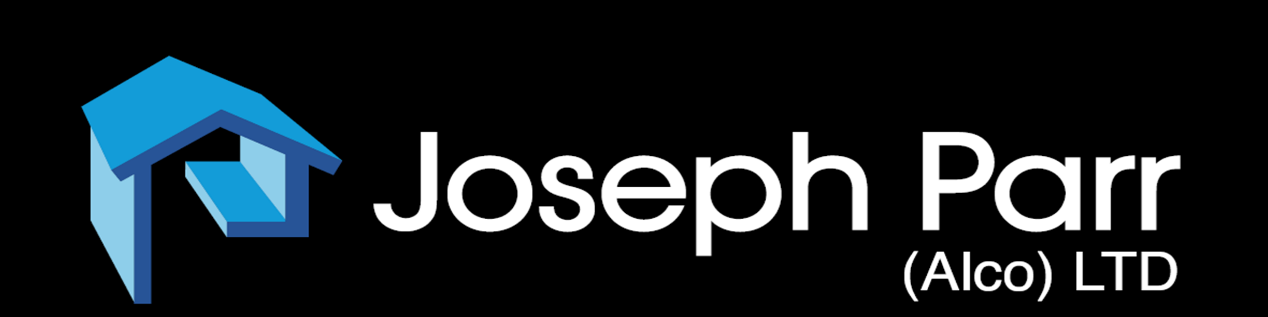 Oldham Branch                                     				Agecroft BranchHigginshaw Lane,						Agecroft RoadRoyton, Oldham OL2 6JD					Swinton								M27 8SNFebruary 2024P R I C E   I N C R E A S E SFor the attention of the BuyerPlease find below manufacturers intended price changes with effect from the specified date.  We hope that the information will be useful for contracts in progress or in tender. All price changes are approximate, should you require any further information or more specific rates please contact our sales office. We would like to thank you for your valued custom and support.PRODUCTSINCREASEEFFECTIVE FROM Plasterboard, Adhesives & accessories3%-5%1.1.2024Concrete fencing products3%1.1.2024Landscape productsTBC1.1.2024PIR Insulation10%-12%1.2.2024K-Rend products4%-8%1.1.2024Indian stone/Porcelain Approx £4.00m21.2.2024Plywood 15%26.1.2024Velux 1%-7%1.4.2024Dakea3.8%-4.2%1.3.2024Brett Martin drainage5%2.4.2024Bricks6%1.3.2024Aggregates/AsphaltVarious per tonne1.3.2024Rockwool products4.8%1.3.2024Blocks4%-6%1.3.2024Concrete£6.75 per m31.3.2024Redbank clay products6%1.3.2024Paving6%1.3.2024Porcelain15%2.4.2024Natural stone15%2.4.2024UPVC fascia/gutter4%27.3.2024Manholes/Access covers4.2%1.4.2024OSB9%1.3.2024Polystyrene4%1.4.2024